.V-Step - Cross Touch, Shuffle Forward, Step 1/2, Pivot LeftV-Step - Cross Touch, Shuffle Forward, Step 1/4, Pivot LeftThe next 16 counts travel forwardStep Touch, Cross Shuffle, Kick Ball Cross, Side ReplaceStep Touch, Cross Shuffle, Side Replace, Back RockDiagonal Replace, Behind & In Front, Diagonal Replace, Behind & FwdStep Pivot, Mambo, Back Rock, Shuffle ForwardRocking Chair, Hold, Back Rock, Shuffle ForwardStep Pivot, 1/2 Shuffle, Back Rock, Kick Ball Touch.[64]Restart During 2nd sequence on back wall after count 48.Finish After count 14, facing front - walk forward Right, Left.Mobile: 0411617957 http://linedancewith Illawarra.com tglover52@bigpond.comLast Update - 18 Feb. 2021Rebel Heart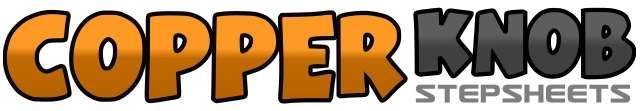 .......Count:64Wall:4Level:Low Intermediate.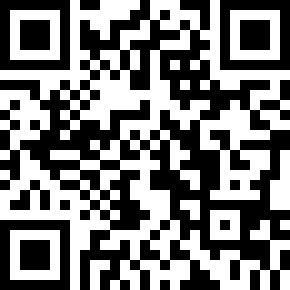 Choreographer:Tom Glover (AUS) - January 2021Tom Glover (AUS) - January 2021Tom Glover (AUS) - January 2021Tom Glover (AUS) - January 2021Tom Glover (AUS) - January 2021.Music:Road Less Travelled - Lauren AlainaRoad Less Travelled - Lauren AlainaRoad Less Travelled - Lauren AlainaRoad Less Travelled - Lauren AlainaRoad Less Travelled - Lauren Alaina........1-2-3-4Step Right forward & out, step Left forward & out, step Right back,cross touch Left over Right,5&6-7-8Shuffle forward, Left-Right-Left, step Right forward, pivot 1/2 turn Left.1-2-3-4Step Right forward & out, step Left forward & out, step Right back,cross touch Left over Right,5&6-7-8Shuffle forward, Left-Right-Left, step Right forward, pivot 1/4 turn Left.1-2-3&4Step Right forward, touch Left to Left side, cross shuffle Left-Right-Left,5&6-7-8Right kick-ball-cross, step Right to Right side, replace weight onto Left.1-2-3&4Step Right forward, touch Left to Left side, cross shuffle Left-Right-Left5-6-7-8Step Right to Right side, replace weight onto Left, rock back onto Right,replace weight forward onto Left1-2-3&4To Right diagonal - step forward onto Right, replace weight back onto Left,step Right behind Left, step Left to Left side, cross step Right over Left.5-6-7&8To Left diagonal - step forward onto Left, replace weight onto Right,step Left behind Right, step Right to Right side, step Left forward.1-2-3&4Step Right forward, pivot 1/2 turn Left, step Right forward, rock back onto Left, step Right back,5-6-7&8Rock back onto Left, rock forward onto Right, shuffle forward Left-Right-Left.1-2-3-4Rock forward onto Right, rock back onto Left, step Right back, hold.5-6-7&8Rock back onto Left, rock forward onto Right, shuffle forward Left-Right-Left.1-2-3&4Step forward onto Right, pivot 1/2 turn Left, turn 1/2 Left as you shuffle back Right-Left-Right.5-6-7&8Rock back onto Left, rock forward onto Right, Left kick-ball-touch Right.